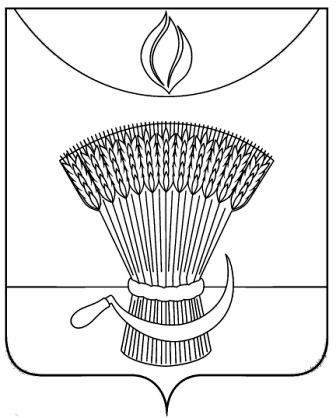 АДМИНИСТРАЦИЯ ГАВРИЛОВСКОГО РАЙОНАП Р И К А ЗОб итогах муниципального этапа всероссийской олимпиады школьников по искусству (МХК) обучающихся общеобразовательных учреждений Гавриловского района в 2019-2020 учебном годуВ соответствии с Порядком проведения всероссийской олимпиады школьников, утвержденным приказом Министерства образования и науки Российской Федерации от 18.11.2013 №1252«Об утверждении Порядка проведения всероссийской олимпиады школьников», приказом отдела образования администрации района от 16.10.2019 №183 «О подготовке и проведении муниципального  этапа всероссийской олимпиады школьников на территории  района в 2019-2020 учебном году», ПРИКАЗЫВАЮ:1.Утвердить результаты муниципального этапа всероссийской олимпиады школьников по искусству (МХК) в 2019-2020 учебном году(приложение№1). 2.Утвердить рейтинг победителей муниципального этапа всероссийской олимпиады школьников по искусству (МХК)  в 2019-2020 учебном году(приложение №2). 3.Утвердить рейтинг призеров муниципального этапа всероссийской олимпиады школьников по искусству (МХК)  в 2019-2020 учебном году (приложение№3).4.Контроль за исполнением настоящего приказа оставляю за собой.Начальник отдела образования                                              Н.Н. Кузенкова  администрации районаПриложение №1УТВЕРЖДЕНЫприказом отдела образованияадминистрации района                                                                                                                                    от 10.12.2019                     №244Результатымуниципального этапа всероссийской олимпиады школьников по искусству (МХК)  в 2019-2020 учебном годуПриложение №2УТВЕРЖДЕНЫприказом отдела образованияадминистрации районаот    10.12.2019                       № 244                  Рейтинг  победителеймуниципального этапа всероссийской олимпиады школьниковпо искусству (МХК)  в 2019-2020 учебном годуПриложение №3УТВЕРЖДЕНЫприказом отдела образованияадминистрации района от     10.12.2019                        №244         Рейтинг  призеровмуниципального этапа всероссийской олимпиады школьниковпо искусству (МХК)  в 2019-2020 учебном году10.12.2019с.  Гавриловка 2-я№244№ п/пФИО участникаКласс ФИО учителя (полностью)Кол-во балловТип результата1Вискова А.В.7Сайганова Инна Александровна18Участник2Джураева А.М.7Сайганова Инна Александровна22Участник3Филатова Н.А.7Сайганова Инна Александровна20Участник4Мащенко В.А.7Сайганова Инна Александровна24Участник5Трухачева В.А.7Сайганова Инна Александровна18Участник№ п/пФИО участника (полностью)ООКласс ФИО учителя (полностью)Результат-----№ п/пФИО участника (полностью)ООКласс ФИО учителя (полностью)Результат1.-----